Barbara Gąsiorek22.06.2020r.-26.06.2020r.Witajcie Moi Drodzy!Na początku dziękuję Wam za systematyczną pracę w tym semestrze, jak również Waszym Rodzicom za pomoc, której Wam udzielali.W ubiegłym tygodniu skończyliśmy dział 6, ostatni w waszej książce. W tym tygodniu żegnamy się już z bohaterami naszej książki przed wakacjami.Jeśli nie masz książki i ćwiczeń w domu, wydrukuj ten scenariusz i wklej do zeszytu lub przepisuj odpowiedzi do zadań do zeszytu.Scenariusz zajęć/ zadania na tydzień: 22.06.2020r. - 26.06.2020r.:kl.1a,1b,1cW tym tygodniu wykonaj proszę zadania:Podręcznik ucznia:Strony: 74-75.  Strona 74 - zadanie: 1, str.75 - zadania: 1,3 i 4.Dla chętnych: strona 72 - gra - powtórka słówek z działów 5-6 Ćwiczenia:strona 72 - zadania: 1 i 2strona 73 - zadania: 1 i 2.Dla chętnych:-strona 68 - zadania: 1 i 2-strona 70 - zadania: 1 i 2Zapisuj tematy lekcji w swoim zeszycie.Lesson 1Topic: Goodbye unit - witajcie wakacje.Podręcznik - strona 74, zadanie 1.Posłuchajcie nagrania, historyjki, w której bohaterowie waszej książki mówią gdzie chcą pojechać na wakacje (np.nad morze, w góry). Numer nagrana: 3.36.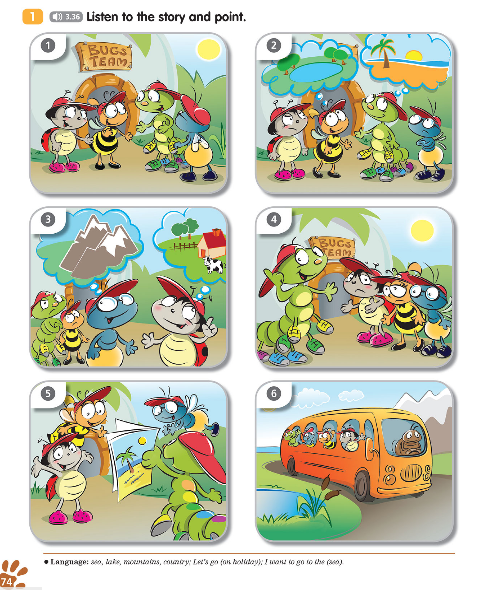 Podręcznik - strona 75, zadania: 1, 3 i 4.Zadanie 1.Słownictwo:sea - morze; mountains - góry; lake - jezioro; country - wieśPosłuchaj nagrania (numer nagrania:3.37) i wskaż palcem, o którym miejscu dotyczącym wakacji jest mowa w nagraniu. Powtórz słowa.Zadanie 3.Posłuchaj piosenki pożegnalnej „Goodbye” 2-3 razy - numer nagrania: 3.38. Możesz spróbować ją zaśpiewać.Zadanie 4Popatrz na obrazki i pożegnaj każdą osobę, zwierzątko, które widzisz na obrazku. Użyj zwrotu „Goodbye” - Do widzenia./Żegnaj/Żegnajcie oraz „Have a great holiday!”- Udanych /wspaniałych wakacji.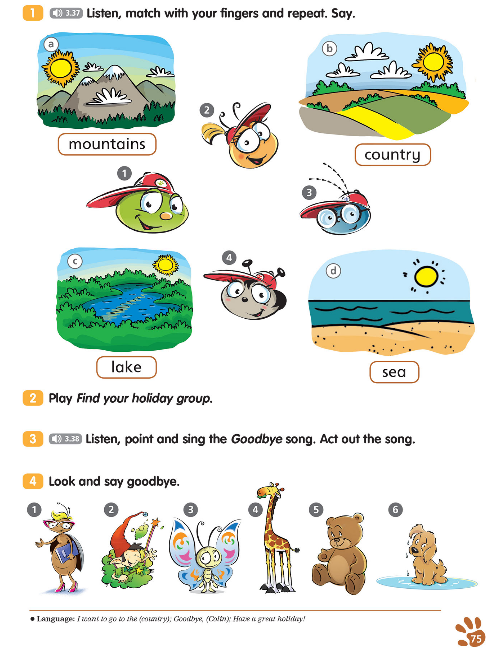 Dla chętnych - gra (powtórka słówek poznanych w działach 5-6):Nazwij wszystkie rzeczy, osoby, zwierzątka, które widzisz na obrazkach (1-24).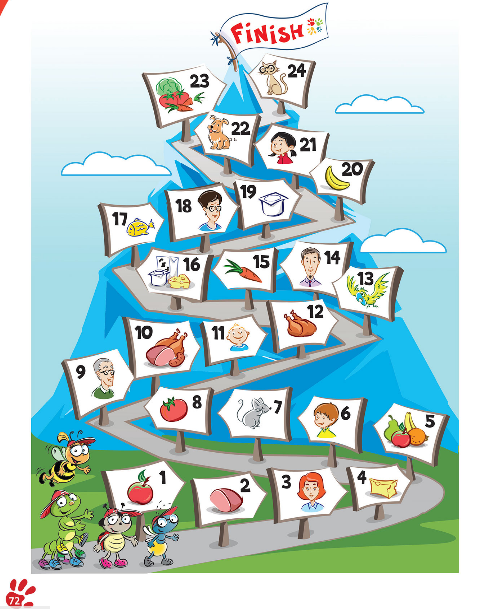 Przechodzimy do ćwiczeń.Strona 72 - zadania: 1 i 2.Strona 73 - zadania: 1 i 2.Zadania zamieściłam również poniżej.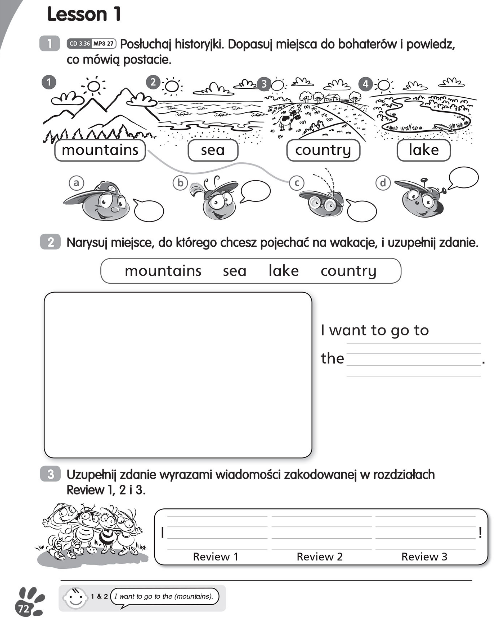 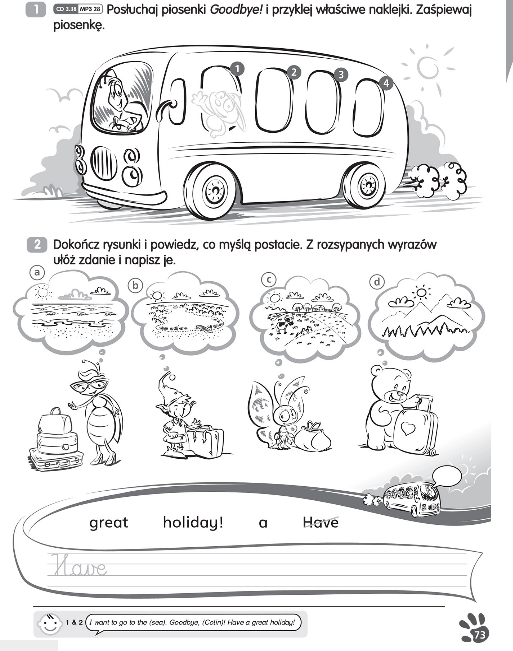 Poniżej zamieszczone są zadania dla osób chętnych - strony 68 i 70 w ćwiczeniach: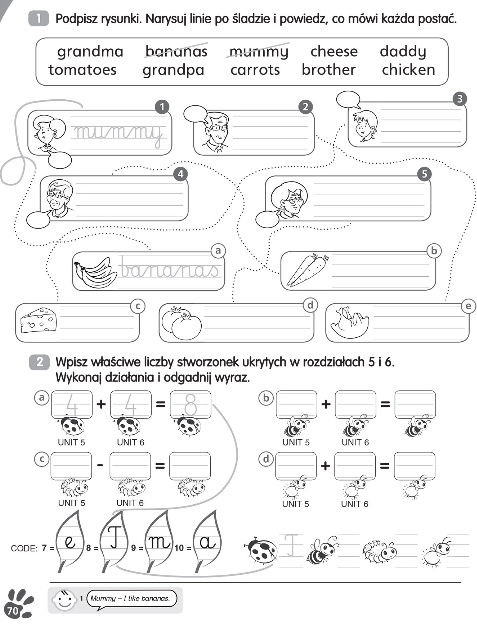 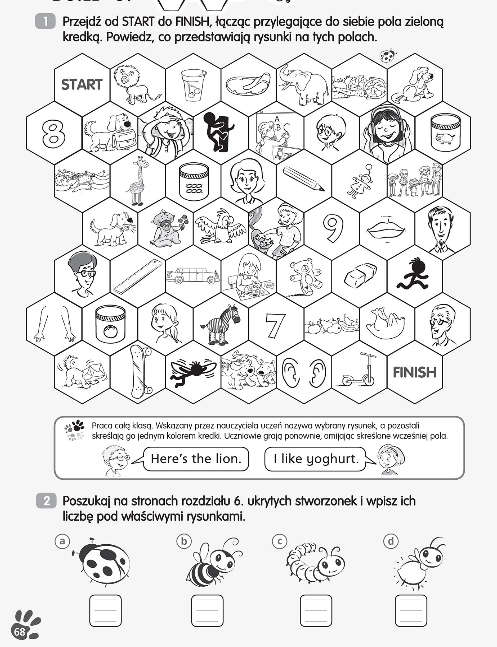 Powodzenia! Życzę Wam Moi Drodzy udanych i bezpiecznych wakacji :-)